Name____________________________________________________________Period__________________________Date________________What to Look For in a College Education ProgramComplete each section with information from the slide presentation.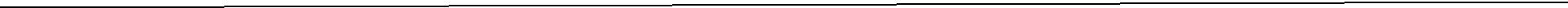 Accepted! College Selection and AdmissionCopyright © Texas Education Agency, 2015. All rights reserved.List items to look for in an education programList questions you have about college or an educationList items to look for in an education programprogramprogram